Логарифмічні нерівностіРозв’язуючи логарифмічні нерівності, спираються на такі твердження.
1. Якщо , то нерівність  рівносильна подвійній нерівності .
Це твердження можна записати у вигляді:

або 
2. Якщо , то нерівність  рівносильна подвійній нерівності .
Це твердження можна записати у вигляді:

або 
Зверніть увагу: при розв’язуванні логарифмічної нерівності немає сенсу окремо виписувати ОДЗ, оскільки все одно буде необхідно розв’язувати систему нерівностей, яка включає й ОДЗ.
Приклади
1) .
Логарифмічна функція  з основою  спадна, отже, дана нерівність рівносильна системі


Відповідь:  (або у вигляді .
2) .
Нехай .
, , .


Відповідь:  або 
3) .
Розглянемо два випадки.
.
.
Об’єднуючи ці проміжки, одержимо відповідь.
Відповідь: .
4) .
; основою логарифма може бути тільки додатне число, яке не дорівнює 1. Виходячи з цього, отримуємо, що дана нерівність рівносильна системі:

Якщо , то ; .
Якщо , то ; .
Відповідь: .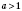 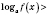 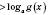 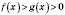 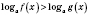 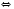 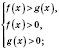 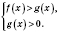 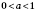 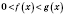 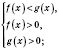 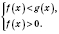 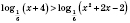 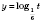 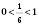 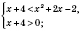 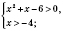 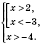 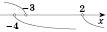 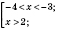 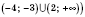 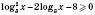 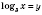 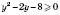 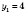 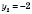 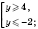 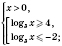 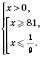 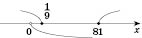 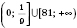 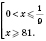 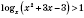 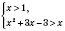 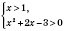 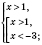 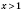 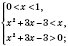 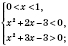 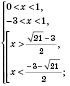 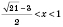 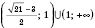 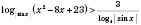 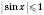 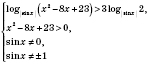 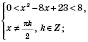 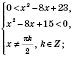 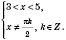 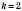 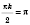 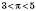 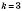 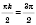 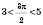 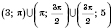 Логарифмічні нерівності.Розв’язання логарифмічних нерівностей ґрунтується на властивостях логарифмічної функції, зокрема на її монотонності (зростання або спадання в залежності від величини основи). При цьому використовується взаємна оберненість показникової і логарифмічної функцій.Найпростішими логарифмічними нерівностями називають нерівності (a 0, a 1)а вигляд їх розв’язків (проміжків) залежить від чисел a і b:Отже, ,.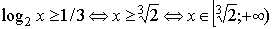 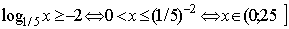 Основною логарифмічною нерівністю називають нерівністьа її розв’язання залежить від основи логарифмів a:Зауваження. Найпростіша логарифмічна нерівність є окремий випадок основної логарифмічної нерівності.Приклад 34. Розв’язати нерівність  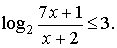 Розв’язання. Оскільки основа логарифма a=2>1 і , то задана нерівність рівносильна подвійній нерівності  або системі 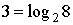 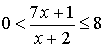 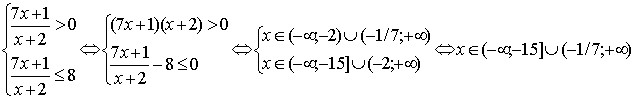 Відповідь: . 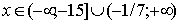 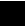 Приклад 35. Розв’язати нерівність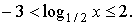 Розв’язання. Ця подвійна нерівність рівносильна системі двох найпростіших нерівностей 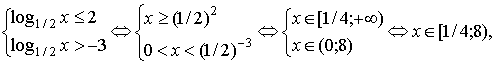 що співпадає   з результатами графічного розв’язання заданої нерівності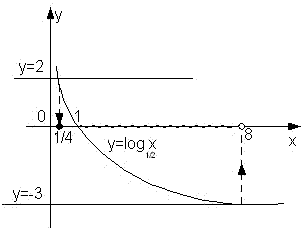  Відповідь: x[1/4;8). Приклад 36. Розв’язати нерівність .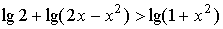 Розв’язання. Виконавши в лівій частині нерівності потенціювання, отримуємо рівносильну основну логарифмічну нерівність  , яка рівносильна подвійній нерівності 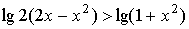 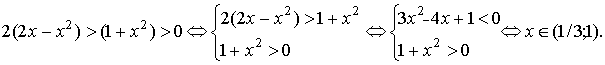 Відповідь: x(1/3;1). Приклад 37. Розв’язати нерівність 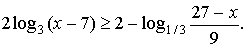 Розв’язання. Перейдемо в нерівності до логарифмів за основою 3: оскільки 1/3=3-1,  то  крім того, . Отже,  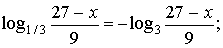 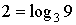 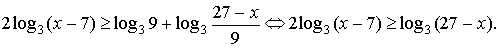 Враховуючи область визначення логарифмічної функції, маємо рівносильну систему 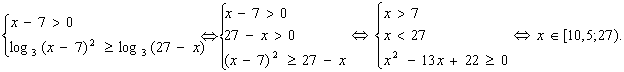 Відповідь: x[10,5;27).Приклад 38. Розв’язати нерівність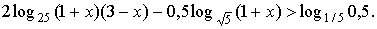 Розв’язання. Перейдемо до логарифмів за основою 5: .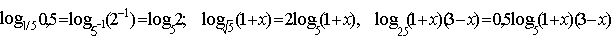 Отже, маємо рівносильну нерівність , яка, після потенціювання лівої частини, рівносильна системі 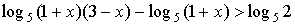 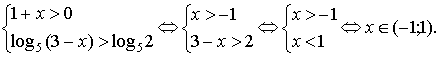 Відповідь: x(-1;1). Приклад 39. Розв’язати нерівність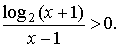 Розв’язання. Ця нерівність рівносильна нерівності , розв’язання якої виконаємо, застосувавши метод проміжків.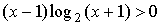 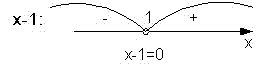 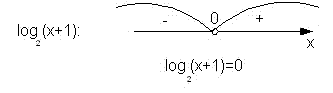             
Врахувавши також область визначення функції  (область визначення нерівності) x+10x-1, маємо проміжки знакосталості функції 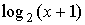 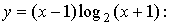 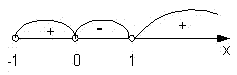 Відповідь: x(-1;0)(1;+).Приклад 40. Розв’язати нерівність 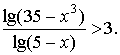 Розв’язання. Задана нерівність рівносильна нерівності Перш ніж застосувати метод проміжків, знайдемо область визначення отриманої нерівності: 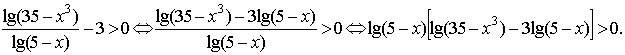 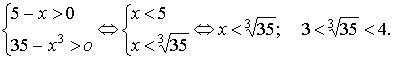 ,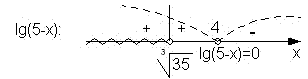 отже, lg(5-x)>0.Але тоді для отримання додатного добутка треба мати додатним і другий множник. Таким чином, задана нерівність рівносильна нерівності  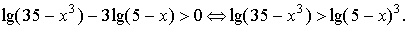 Ця основна логарифмічна нерівність рівносильна нерівності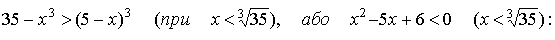 , отже 2<x<3.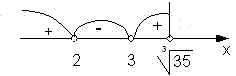  Відповідь: x(2;3).Приклад 41. Розв’язати нерівність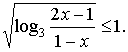 Розв’язання. Враховуючи властивості арифметичних коренів, задана нерівність рівносильна подвійній нерівності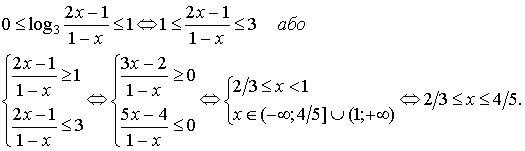 Відповідь: x[2/3;4/5].Приклад 42. Розв’язати нерівність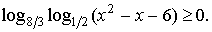 Розв’язання. Оскільки 8/3>1, то, враховуючи властивості логарифмів за основою, більшою 1, маємо для заданої нерівності рівносильну нерівність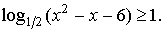 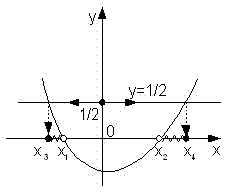  Оскільки , то  Для подвійної нерівності з таким квадратним тричленом ax2+bx+c  (a>0, D>0) маємо такий ескіз розв’язання, де x1, x2 – корені рівняння x2-x-6=0, а   x3, x4 – корені рівняння x2-x-6=1/2.  Тому або x3 x< x1  або x2 <x x4  .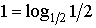 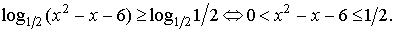 Відповідь: .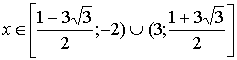 Приклад 43. Розв’язати нерівність 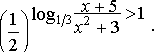 Розв’язання. Оскільки 1=(1/2)0 і 1/2<1, то задана нерівність рівносильна нерівності 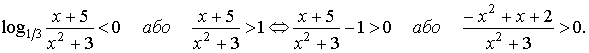 Оскільки x2+3>0, то отримана нерівність рівносильна нерівності -x2+x+2>0, тобто -1<x<2.Відповідь: x(-1;2).Розв’язання деяких нерівностей зручно зводити до розв’язання основної логарифмічної нерівності за допомогою відповідної логарифмічної підстановки.Приклад 44. Розв’язати нерівність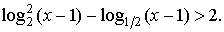 Розв’язання. Спочатку перейдемо до логарифмів за основою 2:  Отже, маємо таку логарифмічну нерівність  Зробивши підстановку , отримуємо нерівність t2+t>2  t<-2 або t>1. Таким чином, маємо сукупність двох найпростіших логарифмічних нерівностей 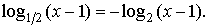 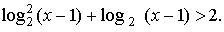 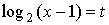 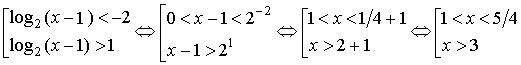 Відповідь: x(1;5/4)(3;+).Приклад 45. Розв’язати нерівність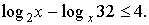 Розв’язання. Оскільки , то задану нерівність можна подати у вигляді  Зробивши підстановку , отримуємо нерівність t-5/t4  t-5/t -40  (t2-5-4t)/t0. Ця алгебраїчна нерівність рівносильна системі , а застосування методу проміжків дає необхідні проміжки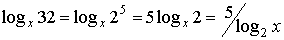 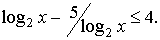 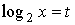 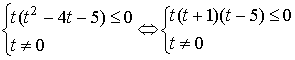 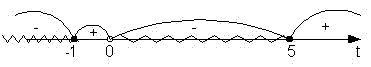 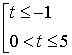 Отже, маємо відповідну сукупність логарифмічних нерівностей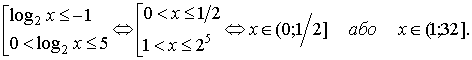 Відповідь: x(0;1/2)(1;32.Приклад 46. Розв’язати нерівність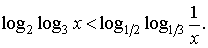 Розв’язання. Логарифм правої частини запишемо, як і в лівій частині, за основою 2: 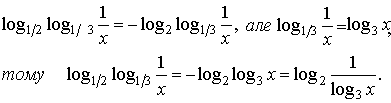 Отже, задана нерівність рівносильна такій основній нерівності: , або, зробивши підстановку  Ця подвійна нерівність рівносильна системі 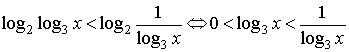 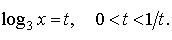 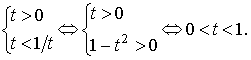  Таким чином, маємо подвійну логарифмічну нерівність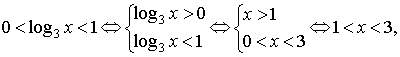  що збігається з графічним розв’язанням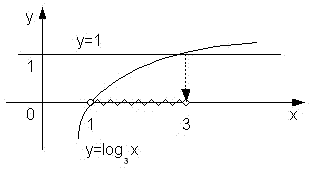  Відповідь: x(1;3). Приклад 47. Розв’язати нерівність .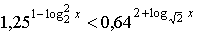 Розв’язання. Запишемо ліву і праву частини нерівності як степені з однією основою: 1,25=5/4, 0,64=16/25=(4/5)2=(5/4)-2, тому маємо нерівність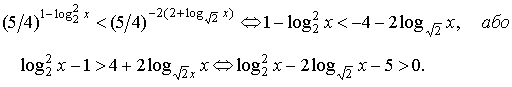 Але , тому, зробивши підстановку , отримуємо нерівність t2-4t-5>0  t<-1 або t>. Таким чином, маємо сукупність нерівностей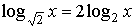 .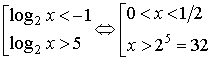 Відповідь: x(0;1/2)(32;+).           При розв’язанні більш складних нерівностей, що містять невідому і в основі логарифма і під знаком логарифма, слід спиратися на означення і властивості логарифмічної функції.Приклад 48. Розв’язати нерівність .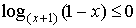 Розв’язання. Основа логарифма є додатне дійсне число, що не дорівнює 1. Отже, треба розглянути два випадки: x+1>1 і 0<x+1<1.1)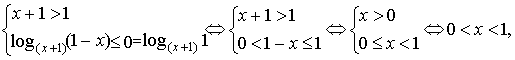 2)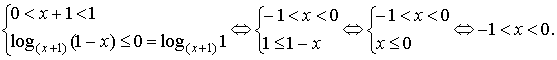 Відповідь: x(-1;0)(0;1).Приклад 49. Розв’язати нерівність 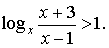 Розв’язання. Оскільки невідома є в основі логарифма, розглянемо дві можливості: x>1 і 0<x<1.1) 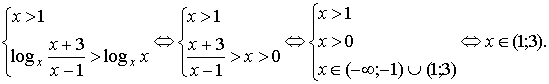 2)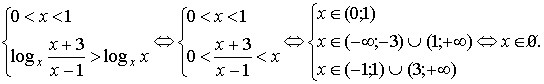 Відповідь: x(1;3).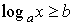 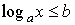 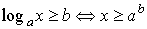 a>1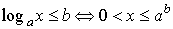 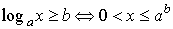 0a1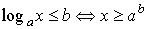 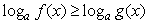 1) при a>1        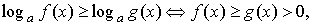 2) при 0a1    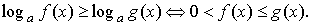 